               	                                          						                              ZLÍNSKÝ KRAJSKÝ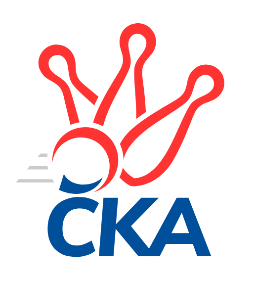  KUŽELKÁŘSKÝ SVAZ                                                                                               Zlín   22.10.2022ZPRAVODAJ ZLÍNSKÉHO KRAJSKÉHO PŘEBORU2022-20235. kolo TJ Bojkovice Krons	- KK Camo Slavičín B	5:3	2683:2585	6.0:6.0	21.10. TJ Gumárny Zubří	- KK Kroměříž B	8:0	2647:2392	11.0:1.0	21.10. KC Zlín C	- TJ Kelč	3:5	2676:2722	7.0:5.0	21.10. VKK Vsetín B	- TJ Sokol Machová 	2:6	2484:2528	4.0:8.0	21.10. KK Camo Slavičín A	- TJ Jiskra Otrokovice B	6:2	2767:2711	9.0:3.0	22.10. SC Bylnice	- TJ Valašské Meziříčí C	7:1	2550:2492	8.0:4.0	22.10.Tabulka družstev:	1.	TJ Kelč	5	5	0	0	28.0 : 12.0 	33.0 : 27.0 	 2583	10	2.	TJ Gumárny Zubří	5	4	0	1	30.0 : 10.0 	44.0 : 16.0 	 2650	8	3.	KK Camo Slavičín A	5	4	0	1	25.0 : 15.0 	37.5 : 22.5 	 2568	8	4.	SC Bylnice	5	3	1	1	26.0 : 14.0 	33.0 : 27.0 	 2555	7	5.	KC Zlín C	5	3	0	2	25.0 : 15.0 	36.5 : 23.5 	 2680	6	6.	TJ Bojkovice Krons	5	2	1	2	18.0 : 22.0 	31.5 : 28.5 	 2636	5	7.	TJ Valašské Meziříčí C	5	2	0	3	18.0 : 22.0 	30.5 : 29.5 	 2564	4	8.	TJ Sokol Machová	5	2	0	3	18.0 : 22.0 	26.0 : 34.0 	 2605	4	9.	VKK Vsetín B	4	1	0	3	10.0 : 22.0 	15.0 : 33.0 	 2515	2	10.	KK Camo Slavičín B	5	1	0	4	17.0 : 23.0 	31.0 : 29.0 	 2514	2	11.	KK Kroměříž B	5	1	0	4	10.0 : 30.0 	14.0 : 46.0 	 2285	2	12.	TJ Jiskra Otrokovice B	4	0	0	4	7.0 : 25.0 	16.0 : 32.0 	 2487	0Program dalšího kola:6. kolo4.11.2022	pá	17:00	TJ Kelč - KK Camo Slavičín B	4.11.2022	pá	17:00	TJ Valašské Meziříčí C - TJ Bojkovice Krons	4.11.2022	pá	17:00	TJ Gumárny Zubří - SC Bylnice	4.11.2022	pá	18:00	KK Kroměříž B - VKK Vsetín B	5.11.2022	so	9:00	TJ Jiskra Otrokovice B - TJ Sokol Machová 	5.11.2022	so	16:00	KK Camo Slavičín A - KC Zlín C		 TJ Bojkovice Krons	2683	5:3	2585	KK Camo Slavičín B	Jan Lahuta	 	 228 	 239 		467 	 2:0 	 399 	 	212 	 187		Ivana Bartošová	Jakub Lahuta	 	 239 	 255 		494 	 2:0 	 440 	 	221 	 219		Michal Petráš	Michal Machala	 	 202 	 221 		423 	 0:2 	 449 	 	214 	 235		Dušan Tománek	Michal Ondrušek	 	 213 	 207 		420 	 0:2 	 459 	 	233 	 226		Robert Řihák	Jiří Kafka	 	 222 	 238 		460 	 1:1 	 413 	 	224 	 189		Rostislav Studeník	David Hanke	 	 207 	 212 		419 	 1:1 	 425 	 	223 	 202		Ondřej Fojtíkrozhodčí: 	 TJ Gumárny Zubří	2647	8:0	2392	KK Kroměříž B	Ludmila Satinská	 	 224 	 240 		464 	 2:0 	 351 	 	150 	 201		František Nedopil	Martin Štěpánek	 	 234 	 238 		472 	 2:0 	 453 	 	223 	 230		Stanislav Poledňák	Ota Adámek	 	 224 	 225 		449 	 2:0 	 383 	 	176 	 207		Viktor Vaculík	Tomáš Stodůlka	 	 218 	 212 		430 	 2:0 	 402 	 	202 	 200		Martin Novotný	Radek Vetyška	 	 186 	 220 		406 	 1:1 	 397 	 	206 	 191		Oldřich Křen	Jiří Satinský	 	 211 	 215 		426 	 2:0 	 406 	 	203 	 203		Lenka Haboňovározhodčí:  Vedoucí družstev	 KC Zlín C	2676	3:5	2722	TJ Kelč	Lenka Nováčková	 	 221 	 241 		462 	 2:0 	 427 	 	192 	 235		Antonín Plesník	Jaroslav Trochta	 	 217 	 247 		464 	 0:2 	 525 	 	240 	 285		Pavel Chvatík	Dita Trochtová	 	 233 	 239 		472 	 2:0 	 416 	 	208 	 208		Petr Pavelka	Pavel Struhař	 	 239 	 225 		464 	 2:0 	 441 	 	218 	 223		Miroslav Pavelka	Marek Ruman *1	 	 185 	 206 		391 	 0:2 	 488 	 	266 	 222		Tomáš Vybíral	Petr Mňačko	 	 219 	 204 		423 	 1:1 	 425 	 	209 	 216		Zdeněk Chvatíkrozhodčí:  Vedoucí družstevstřídání: *1 od 45. hodu Karolina Toncarová	 VKK Vsetín B	2484	2:6	2528	TJ Sokol Machová 	Martin Kovács	 	 223 	 215 		438 	 1:1 	 442 	 	207 	 235		Eliška Hrančíková	Martin Orság	 	 196 	 178 		374 	 0:2 	 405 	 	199 	 206		Miroslav Ševeček	Jiří Plášek	 	 211 	 200 		411 	 1:1 	 403 	 	199 	 204		Roman Škrabal	Radim Metelka	 	 244 	 204 		448 	 2:0 	 419 	 	232 	 187		Josef Benek	Tomáš Hnátek	 	 186 	 183 		369 	 0:2 	 402 	 	207 	 195		Milan Dovrtěl	Miroslav Kubík	 	 223 	 221 		444 	 0:2 	 457 	 	229 	 228		Vlastimil Brázdilrozhodčí:  Vedoucí družstev	 KK Camo Slavičín A	2767	6:2	2711	TJ Jiskra Otrokovice B	Jakub Pekárek	 	 247 	 220 		467 	 0:2 	 511 	 	271 	 240		Pavel Jurásek	Rudolf Fojtík	 	 252 	 235 		487 	 2:0 	 430 	 	224 	 206		Hana Jonášková	Karel Kabela	 	 224 	 231 		455 	 2:0 	 441 	 	216 	 225		Martin Růžička	Petr Peléšek	 	 222 	 240 		462 	 2:0 	 420 	 	194 	 226		Zdeněk Drlík	Libor Pekárek	 	 235 	 228 		463 	 2:0 	 442 	 	215 	 227		Kateřina Ondrouchová	Richard Ťulpa *1	 	 197 	 236 		433 	 1:1 	 467 	 	235 	 232		Michael Divílek st.rozhodčí:  Vedoucí družstevstřídání: *1 od 51. hodu Erik Jadavan	 SC Bylnice	2550	7:1	2492	TJ Valašské Meziříčí C	Jaroslav Slováček	 	 197 	 191 		388 	 0:2 	 428 	 	211 	 217		Jiří Hrabovský	Josef Bařinka	 	 211 	 234 		445 	 2:0 	 402 	 	198 	 204		Petr Cahlík	Alois Beňo	 	 209 	 226 		435 	 2:0 	 414 	 	204 	 210		Miloš Jandík *1	Lubomír Zábel	 	 231 	 195 		426 	 1:1 	 424 	 	226 	 198		Petr Jandík	Ladislav Strnad	 	 214 	 217 		431 	 2:0 	 409 	 	200 	 209		Miroslav Volek	Stanislav Horečný	 	 223 	 202 		425 	 1:1 	 415 	 	210 	 205		Miloslav Plesníkrozhodčí: Alois Beňostřídání: *1 od 23. hodu Jindřich CahlíkPořadí jednotlivců:	jméno hráče	družstvo	celkem	plné	dorážka	chyby	poměr kuž.	Maximum	1.	Jakub Pekárek 	KK Camo Slavičín A	475.67	312.3	163.3	2.2	2/3	(493)	2.	Roman Hrančík 	TJ Sokol Machová 	471.83	309.5	162.3	1.8	3/3	(511)	3.	Pavel Chvatík 	TJ Kelč	466.75	314.8	152.0	6.0	4/4	(525)	4.	Jiří Kafka 	TJ Bojkovice Krons	464.00	308.5	155.5	3.8	2/3	(482)	5.	Jan Lahuta 	TJ Bojkovice Krons	463.83	313.5	150.3	4.5	3/3	(495)	6.	Lenka Nováčková 	KC Zlín C	462.89	312.0	150.9	1.9	3/3	(490)	7.	Pavel Jurásek 	TJ Jiskra Otrokovice B	460.00	306.3	153.7	6.0	3/4	(511)	8.	Petr Mňačko 	KC Zlín C	460.00	314.7	145.3	4.0	2/3	(498)	9.	Vlastimil Brázdil 	TJ Sokol Machová 	456.33	304.8	151.5	3.2	3/3	(485)	10.	Ludmila Satinská 	TJ Gumárny Zubří	454.33	311.2	143.2	3.3	2/2	(464)	11.	Pavel Struhař 	KC Zlín C	452.22	309.2	143.0	6.1	3/3	(470)	12.	Martin Štěpánek 	TJ Gumárny Zubří	451.75	310.6	141.1	4.3	2/2	(472)	13.	Pavla Žádníková 	KC Zlín C	451.33	316.3	135.0	4.0	3/3	(466)	14.	Jaroslav Trochta 	KC Zlín C	450.44	309.3	141.1	7.0	3/3	(467)	15.	Vlastimil Kancner 	VKK Vsetín B	449.00	307.5	141.5	5.0	2/2	(474)	16.	Eliška Hrančíková 	TJ Sokol Machová 	448.67	296.2	152.5	4.7	3/3	(483)	17.	Jiří Satinský 	TJ Gumárny Zubří	446.50	305.7	140.8	5.8	2/2	(479)	18.	Robert Řihák 	KK Camo Slavičín B	446.25	306.8	139.5	6.0	4/4	(466)	19.	Josef Bařinka 	SC Bylnice	445.44	310.3	135.1	4.8	3/3	(463)	20.	Libor Pekárek 	KK Camo Slavičín A	444.75	295.3	149.5	5.5	2/3	(463)	21.	Jiří Hrabovský 	TJ Valašské Meziříčí C	441.25	307.9	133.4	6.8	4/4	(502)	22.	Alois Beňo 	SC Bylnice	439.56	302.4	137.1	4.6	3/3	(450)	23.	Jakub Lahuta 	TJ Bojkovice Krons	439.33	298.0	141.3	6.5	3/3	(494)	24.	Miloslav Plesník 	TJ Valašské Meziříčí C	438.75	306.3	132.5	8.0	4/4	(484)	25.	Tomáš Stodůlka 	TJ Gumárny Zubří	437.33	293.3	144.0	6.0	2/2	(451)	26.	Lubomír Zábel 	SC Bylnice	436.78	299.6	137.2	4.7	3/3	(448)	27.	Tomáš Vybíral 	TJ Kelč	436.50	302.9	133.6	5.6	4/4	(488)	28.	Miroslav Macháček 	TJ Gumárny Zubří	436.17	301.2	135.0	7.0	2/2	(458)	29.	David Hanke 	TJ Bojkovice Krons	434.67	308.7	126.0	6.0	3/3	(449)	30.	Michal Petráš 	KK Camo Slavičín B	433.00	299.0	134.0	8.0	4/4	(450)	31.	Zdeněk Chvatík 	TJ Kelč	432.00	297.1	134.9	7.9	4/4	(445)	32.	Miroslav Volek 	TJ Valašské Meziříčí C	432.00	298.5	133.5	6.7	3/4	(457)	33.	Miroslav Kubík 	VKK Vsetín B	431.75	307.8	124.0	6.3	2/2	(444)	34.	Karel Kabela 	KK Camo Slavičín A	430.50	297.5	133.0	5.0	2/3	(455)	35.	Milan Dovrtěl 	TJ Sokol Machová 	429.83	298.5	131.3	6.5	3/3	(469)	36.	Martin Kovács 	VKK Vsetín B	429.00	297.3	131.8	6.8	2/2	(444)	37.	Radomír Kozáček 	TJ Bojkovice Krons	427.67	303.3	124.3	9.0	3/3	(459)	38.	Petr Cahlík 	TJ Valašské Meziříčí C	427.33	300.0	127.3	5.7	3/4	(446)	39.	Radek Olejník 	TJ Valašské Meziříčí C	427.17	290.0	137.2	5.0	3/4	(485)	40.	Petr Pavelka 	TJ Kelč	426.75	292.9	133.9	7.3	4/4	(484)	41.	Dušan Tománek 	KK Camo Slavičín B	426.33	297.0	129.3	9.0	3/4	(449)	42.	Michael Divílek  st.	TJ Jiskra Otrokovice B	425.33	312.3	113.0	11.0	3/4	(467)	43.	Jozef Kundrata 	TJ Bojkovice Krons	424.75	295.5	129.3	9.5	2/3	(437)	44.	Ota Adámek 	TJ Gumárny Zubří	424.00	295.6	128.4	6.9	2/2	(461)	45.	Michal Ondrušek 	TJ Bojkovice Krons	422.67	303.8	118.8	8.3	3/3	(432)	46.	Jaroslav Slováček 	SC Bylnice	422.67	293.3	129.3	7.3	2/3	(439)	47.	Petr Peléšek 	KK Camo Slavičín A	422.25	296.0	126.3	6.3	2/3	(462)	48.	Karolina Toncarová 	KC Zlín C	420.33	289.0	131.3	9.3	3/3	(449)	49.	Roman Škrabal 	TJ Sokol Machová 	419.50	298.0	121.5	8.5	2/3	(448)	50.	Ondřej Fojtík 	KK Camo Slavičín B	419.00	295.0	124.0	8.7	3/4	(442)	51.	Antonín Plesník 	TJ Kelč	417.50	291.6	125.9	7.9	4/4	(438)	52.	Stanislav Poledňák 	KK Kroměříž B	417.00	290.5	126.5	8.0	3/3	(453)	53.	Richard Ťulpa 	KK Camo Slavičín A	414.50	283.5	131.0	3.2	3/3	(456)	54.	Martin Růžička 	TJ Jiskra Otrokovice B	414.33	292.7	121.7	9.7	3/4	(441)	55.	Stanislav Horečný 	SC Bylnice	414.00	290.5	123.5	7.7	3/3	(449)	56.	Petr Hanousek 	KK Camo Slavičín B	413.33	291.7	121.7	9.0	3/4	(461)	57.	Radek Rak 	KK Camo Slavičín A	412.83	297.3	115.5	7.3	3/3	(452)	58.	Michal Machala 	TJ Bojkovice Krons	411.75	303.3	108.5	10.5	2/3	(423)	59.	Rudolf Fojtík 	KK Camo Slavičín A	410.78	294.2	116.6	7.9	3/3	(487)	60.	Ondřej Novák 	SC Bylnice	410.50	289.0	121.5	8.5	2/3	(435)	61.	Petr Jandík 	TJ Valašské Meziříčí C	410.00	287.0	123.0	7.7	3/4	(424)	62.	Kateřina Ondrouchová 	TJ Jiskra Otrokovice B	409.00	288.8	120.3	8.0	4/4	(442)	63.	Rostislav Studeník 	KK Camo Slavičín B	405.67	287.0	118.7	9.7	3/4	(428)	64.	Lenka Haboňová 	KK Kroměříž B	405.44	284.6	120.9	9.0	3/3	(426)	65.	Jiří Plášek 	VKK Vsetín B	405.25	294.3	111.0	9.8	2/2	(424)	66.	Hana Jonášková 	TJ Jiskra Otrokovice B	404.67	276.7	128.0	9.0	3/4	(449)	67.	Miroslav Pavelka 	TJ Kelč	403.38	288.8	114.6	9.3	4/4	(441)	68.	Miroslav Ševeček 	TJ Sokol Machová 	401.50	293.5	108.0	12.5	2/3	(405)	69.	Viktor Vaculík 	KK Kroměříž B	395.89	279.3	116.6	11.2	3/3	(416)	70.	Josef Benek 	TJ Sokol Machová 	395.83	282.8	113.0	10.7	3/3	(420)	71.	Ondřej Masař 	SC Bylnice	391.00	264.0	127.0	11.0	2/3	(406)	72.	Martin Novotný 	KK Kroměříž B	389.00	292.0	97.0	14.5	2/3	(402)	73.	Oldřich Křen 	KK Kroměříž B	379.33	272.3	107.0	12.0	3/3	(397)	74.	Tomáš Hnátek 	VKK Vsetín B	374.50	275.0	99.5	16.8	2/2	(419)	75.	Jakub Pavlištík 	TJ Sokol Machová 	370.00	278.5	91.5	18.0	2/3	(376)	76.	Jan Růžička 	KK Kroměříž B	331.50	243.5	88.0	20.5	2/3	(336)	77.	František Nedopil 	KK Kroměříž B	326.33	240.7	85.7	21.0	3/3	(351)		Dita Trochtová 	KC Zlín C	472.00	302.0	170.0	5.0	1/3	(472)		Erik Jadavan 	KK Camo Slavičín A	462.00	310.0	152.0	5.5	1/3	(485)		Ladislav Strnad 	SC Bylnice	438.50	305.5	133.0	7.5	1/3	(446)		Petr Foltýn 	VKK Vsetín B	438.00	296.0	142.0	5.0	1/2	(438)		Radim Metelka 	VKK Vsetín B	437.00	315.0	122.0	7.5	1/2	(448)		Miloš Jandík 	TJ Valašské Meziříčí C	436.00	291.3	144.8	4.5	2/4	(465)		Filip Mlčoch 	KC Zlín C	433.00	301.0	132.0	13.0	1/3	(433)		Jan Lahuta 	TJ Bojkovice Krons	428.00	283.0	145.0	7.0	1/3	(428)		Zdeněk Drlík 	TJ Jiskra Otrokovice B	428.00	298.5	129.5	8.5	2/4	(436)		Radek Vetyška 	TJ Gumárny Zubří	427.33	293.7	133.7	6.0	1/2	(443)		Čestmír Pekárek 	KK Camo Slavičín A	423.00	290.0	133.0	4.0	1/3	(423)		Martin Adam 	TJ Gumárny Zubří	423.00	310.0	113.0	16.0	1/2	(423)		Michal Pecl 	SC Bylnice	422.00	299.0	123.0	12.0	1/3	(422)		Miroslav Macega 	TJ Jiskra Otrokovice B	413.50	277.0	136.5	6.5	2/4	(444)		Vlastimil Lahuta 	TJ Bojkovice Krons	412.00	289.0	123.0	7.0	1/3	(412)		Ivana Bartošová 	KK Camo Slavičín B	399.00	293.0	106.0	10.0	1/4	(399)		Jakub Havrlant 	KK Camo Slavičín B	388.00	263.0	125.0	14.0	1/4	(388)		Lukáš Sabák 	TJ Jiskra Otrokovice B	386.00	256.0	130.0	10.5	2/4	(437)		František Fojtík 	TJ Valašské Meziříčí C	377.00	279.0	98.0	15.0	1/4	(377)		Martin Orság 	VKK Vsetín B	374.00	287.0	87.0	15.0	1/2	(374)		Jitka Bětíková 	TJ Jiskra Otrokovice B	371.00	253.5	117.5	11.0	2/4	(404)Sportovně technické informace:Starty náhradníků:registrační číslo	jméno a příjmení 	datum startu 	družstvo	číslo startu11029	Miroslav Ševeček	21.10.2022	TJ Sokol Machová 	2x18700	Ladislav Strnad	22.10.2022	SC Bylnice	2x26370	Martin Orság	21.10.2022	VKK Vsetín B	1x
Hráči dopsaní na soupisku:registrační číslo	jméno a příjmení 	datum startu 	družstvo	18368	Dita Trochtová	21.10.2022	KC Zlín C	Zpracoval: Radim Abrahám      e-mail: stk.kks-zlin@seznam.cz    mobil: 725 505 640        http://www.kksz-kuzelky.czAktuální výsledky najdete na webových stránkách: http://www.kuzelky.com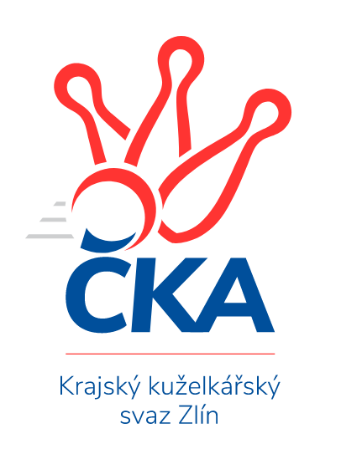 Nejlepší šestka kola - absolutněNejlepší šestka kola - absolutněNejlepší šestka kola - absolutněNejlepší šestka kola - absolutněNejlepší šestka kola - dle průměru kuželenNejlepší šestka kola - dle průměru kuželenNejlepší šestka kola - dle průměru kuželenNejlepší šestka kola - dle průměru kuželenNejlepší šestka kola - dle průměru kuželenPočetJménoNázev týmuVýkonPočetJménoNázev týmuPrůměr (%)Výkon1xPavel ChvatíkKelč5252xPavel ChvatíkKelč119.015251xPavel JurásekOtrokovice B5111xPavel JurásekOtrokovice B115.855111xJakub LahutaBojkovice4942xMartin ŠtěpánekZubří111.134721xTomáš VybíralKelč4881xTomáš VybíralKelč110.634881xRudolf FojtíkSlavičín A4871xRudolf FojtíkSlavičín A110.414871xDita TrochtováZlín C4721xJakub LahutaBojkovice109.92494